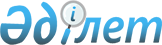 О внесении изменений и дополнения в постановление Правительства Республики Казахстан от 1 марта 2011 года № 208
					
			Утративший силу
			
			
		
					Постановление Правительства Республики Казахстан от 2 апреля 2011 года № 350. Утратило силу постановлением Правительства Республики Казахстан от 30 апреля 2013 года № 442

      Сноска. Утратило силу постановлением Правительства РК от 30.04.2013 № 442.      Правительство Республики Казахстан ПОСТАНОВЛЯЕТ:



      1. Внести в постановление Правительства Республики Казахстан от 1 марта 2011 года № 208 «Об утверждении Стратегического плана Агентства Республики Казахстан по управлению земельными ресурсами на 2011 - 2015 годы» следующие изменения и дополнение:



      в Стратегическом плане Агентства Республики Казахстан по управлению земельными ресурсами на 2011 - 2015 годы, утвержденном указанным постановлением:



      в разделе 3 «Стратегические направления, цели, задачи, целевые индикаторы, мероприятия и показатели результатов»:



      в подразделе 3.1 «Стратегические направления, цели, задачи, целевые индикаторы, мероприятия и показатели результатов»:



      в Стратегическом направлении 2 «Устойчивое развитие отрасли геодезии и картографии с использованием новых технологий для обеспечения потребности государства и различных отраслей экономики геодезической и картографической продукцией»:



      в цели 2.1 «Геодезическое и картографическое обеспечение территории Республики Казахстан, соответствующее современному состоянию местности и государственной топонимике»:



      в «Мероприятии для достижения показателей прямых результатов»:



      строки, порядковые номера 1 и 4 изложить в следующей редакции:"                                                        ";

      в разделе 4. «Развитие функциональных возможностей»:



      графу 2 строки «Задача 2.1.1. Геодезическое обеспечение обновления государственных топографических карт, создания крупномасштабных планов городов на основе дистанционного зондирования Земли и морской карты северной части Каспийского моря» в пункте 1 после слова «городов,» дополнить словом «водоемов,»;



      в разделе 7 «Бюджетные программы»:



      в подразделе 7.1 «Бюджетные программы»:



      в Бюджетной программе 004 «Обеспечение топографо-геодезической и картографической продукцией и ее хранение»:



      в показателях прямого результата:



      строки, порядковые номера 1 и 4, изложить в следующей редакции:"                                                            ";

      в «показателях эффективности» подпункт 5), изложить в следующей редакции:                                                                ";

      в графе «2011 год»:



      в строке «объем бюджетных расходов» цифры «1 868 674» заменить цифрами «2 168 674»;



      в подразделе 7.2 «Свод бюджетных расходов»:



      в графе «2011 год»:



      в строках «ВСЕГО бюджетных расходов» и «текущие бюджетные программы» цифры «5 743 148» заменить цифрами «6 043 148»;



      в строке «004 «Обеспечение топографо-геодезической и картографической продукцией и ее хранение» цифры «1 868 674» заменить цифрами «2 168 674».



      2. Настоящее постановление вводится в действие со дня подписания и подлежит официальному опубликованию.      Премьер-Министр

      Республики Казахстан                       К. Масимов
					© 2012. РГП на ПХВ «Институт законодательства и правовой информации Республики Казахстан» Министерства юстиции Республики Казахстан
				1. Аэрокосмосъемка

территорий,----XСНП,X--XXводоемов,XXXXгородовXXXX-4. Создание

крупномасштабных плановгородов,XXXXXСНП,X--XXводоемовX1. Аэракосмо-

съемочные

материалы,

территорий,СНП,кв.км418300000водоемов,-034000городов1224,8-900950100010004. Крупномас-

штабные планыгородовкв.км400350450450450СНПнаселе-

ные

пункты0034000водоемовкв. км1224,85) аэрокосмо-

съемочным

материалам:тысяч

тенге/территорий,тысяч

тенге/2,08СНП,кв.км133,5водоемов19,1городов105,862,477,177,1